Региональная олимпиада профессионального мастерства “Профистарт”Инвариантная частьВариативная частьВ заданиях 1– 15 выберите правильный ответ. Правильный ответ может быть только один.1. Облицовку вертикальной поверхности керамическими плитками обычно начинают:а. Со 2 ряда; б. С 1 ряда;           в. С последнего ряда;      г. С верхнего угла.2. Для облицовки горизонтальных поверхностей могут применяться керамические плиткиа. Квадратные;б. Прямоугольные;в. Многоугольные;г. Различных видов и размеров.3. Можно ли выполнить уклон пола за счет прослойкиа. Да; б. Не всегда;     в. Не рекомендуют;         г. Нет.4. Причиной искажения рисунка на облицовочной поверхности являетсяа. Применение дефектных плиток;                                 б. Неравномерная усадка здания;       в. Применение «жирных» цементных растворов;     г. Увеличена толщина растворной прослойки.5. Обновить изношенную затирку можно следующим способома. Физическим;      б. Технологическим;        в. Химическим;          г. Всеми вышеперечисленными.6. Рисунок раскладки плиток, называемый кирпичной кладкой, этоа. Елочка;б. В разбежку;в. Орнамент;г. Базовый.7. Для удаления, пришедшей в негодность отслоившейся плитки без повреждения соседних участков, применяется инструмент а. Зубило;  б. Кельма;в. Скарпель;                             г. Молоток.8. Допустимое отклонение от вертикали лузг и усенков на 1 м выполненной облицовки стен составляета. Не более 0,5 мм;                                     б. Не более 1,0 мм;    в. Не более 2,0 мм;г. Не более 2,5 мм.9. Элемент покрытия пола, который занимает основную площадь облицовки, называется а. Фриз;      б. Фон;        в. Стяжка;          г. Цоколь.10. Способ облицовки, отличающийся декоративностью, но требующий тщательной сортировки плитки и больших затрат труда - этоа. Шов в шов;      б. Базовый;        в. В разбежку;          г. По диагонали.11. Расход клея при укладке плитки на основание пола НЕ зависита. Толщины плитки;      б. Размера плитки;        в. Пористости основания;          г. Пористости плитки.12.  После укладки плитки швы очищают от остатков клея или раствора спустяа. 48 часовб. 20 минв. 2 часаг. не очищают13. На лицевой поверхности глазурованных плиток нанесен слойа. Тонкого цветного стекла;б. Тонкого слоя хрупкой пластмассы;в. Стекловидной глазури;г. Эмали.14. Под каким углом к поверхности необходимо держать гребенку при нанесении клеевой смесиа. 90 градусов;б.180 градусов;в. 45 градусов;г. 5 градусов.15. Если на каждый метр длины уровень пола понижается на 10 мм, уклон равен а. 1 градусу;б. 2 градусам;в. 5 градусам;г. 10 градусам.В заданиях 16 – 25 ответ необходимо записать в установленном для ответа поле. Ответом может быть отдельное слово или числовое значение   16. После укладки плитки швы очищают от остатков клея или раствора спустя __________ минут17. Глубиной погружения эталонного стального конуса массой 300 г определяется ____________ строительного раствора 18. Основания под плиточные полы должны быть подготовлены так, что бы толщина растворной прослойки была не более _____________19. Дефектные плитки осторожно вырубают легкими ударами молотка по___________, удерживаемому в левой руке.20. Влажность поверхностей, подлежащих облицовке, не должна превышать _________21. На 30 кг сухой смеси требуется 18 литров воды. Для разведения 4 кг сухой смеси воды потребуется______________22. Качество облицовки стен и полов в зданиях и сооружениях зависит от выбранного клеевого состава, его качества и _______________23. Элемент пола, часто отличающийся по цвету от фона и обрамляющий его, называется _____________________24. Уровень чистого пола – это __________________уровень покрытия пола25. При первом способе облицовки вертикальных поверхностей керамическими плитками плиточный клей наносят на подготовленное основание, при втором способе плиточный клей наносят на _______________В заданиях 26 – 60 необходимо установить соответствие между значениями первой и второй группы26. Установите соответствие между дефектами плиточных полов и причинами их возникновения 27. Установите соответствие между дефектами облицовки стен и причинами их возникновения28. Установите соответствие между  дефектами плиточных полов и причинами их возникновения29. Установите соответствие между дефектами облицовки стен и причинами их возникновения30. Установите соответствие между инструментом для плиточных работ и его рисунком31. Установите соответствие между технологической операцией при настилке пола керамическими плитками и рисунком32. Установите соответствие между размерами керамической плитки и пола помещения и необходимым количеством плиток для устройства пола33. Установите соответствие между способом сортировки плитки и его описанием34. Установите соответствие между инструментом для плиточных работ и его назначением35. Установите соответствие между плитками облицовки  и их местонахождением36. Установите соответствие между элементами облицовки стен и их определением37. Установите соответствие между элементами облицовки пола и их определением38. Установите соответствие между наименованием операции при облицовке поверхности стен плиткой и оценкой ее качества39. Установите соответствие между наименованием операции при облицовке поверхности стен плиткой и технологией ее выполнения40. Установите соответствие между технологической операцией при облицовке вертикальных  поверхностей керамическими плитками и ее эскизом (рисунком)41. Установить соответствие между средствами подмащивания и условиями выполнения работ42. Установить соответствие между дефектами облицовки и их изображением на рисунке   43. Установить соответствие способов облицовки с их понятием44. Установить соответствие между рисунком раскладки керамических плиток и их описанием45. Установить соответствие между формой плиток и их назначением46. Установить соответствие при контроле качества плиточного покрытия пола47. Установить соответствие при контроле качества облицовочной поверхности стен48. Установить соответствие между видом поверхности под облицовку и способом ее подготовки49. Установить соответствие между видом работ при подготовке основания пола и применяемым инструментом50. Установить соответствие между технологической операцией при облицовке керамической плиткой стен и применяемым материалом51. Установить соответствие между операцией при заполнении швов и отделке плиточных покрытий и технологией выполнения52. Установить соответствие между видом работ при высверливании отверстий в плитках и технологией их выполнения53. Установить соответствие между наименованием операции при настилке кислотоупорного пола и технологией ее выполнения54. Установить соответствие между наименованием работ при подготовке поверхностей под облицовку стен и приемом выполнения работ55. Установить соответствие между видом ремонта вертикальных поверхностей, облицованных керамической плиткой, и их изображением на рисунке   56 Установить соответствие между видом ремонта напольного покрытия и его изображением на рисунке   57. Установить соответствие между технологической операцией при облицовке колонн и указаниями по ее выполнению58. Установить соответствие между группой и видом классификации керамической плитки 59. Установить соответствие между контрольно - измерительными инструментами, приспособлениями и их применением для провешивания стен60. Установить соответствие между видом ремонта плиточных полов и способом его выполненияВ заданиях 61 – 100 необходимо установить правильную последовательность действий.61. Укажите верную последовательность подготовки кирпичных стен под облицовкуа. Проверка ровности поверхности;б. Смачивание водой;в. Выборка швов кирпичной кладки;г. Очистка поверхности.62. Укажите верную последовательность подготовки бетонных поверхностей под облицовкуа. Удаление жирных пятен;б. Создание шероховатости;в. Срубка выпуклостей;г. Очистка от пыли.63. Укажите верную последовательность облицовки вертикальных поверхностей керамическими плитками на плиточном клееа. Укладка плиткиб. Огрунтовка поверхностейв. Нанесение плиточного клея на поверхностьг. Заполнение швов 64. Укажите верную последовательность облицовки горизонтальных поверхностей керамическими плитками на плиточном клееа. Разбивка покрытия на захваткиб. Заделка швовв. Укладка растворной прослойкиг. Укладка плиток65. Укажите верную последовательность операций при подготовке керамических плитока. Резка плиток;б. Приточка кромок у плиток;в. Раскалывание (разламывание) плиток;г. Сортировка плиток.66. Укажите верную последовательность операций при проверке состояния пола, определение участков, подлежащих ремонтуа. Выявляют дефектные плитки;б. Простукивают каждую плитку;в. Определяют прочность сцепления плиток с основанием;г. Отмечают цветными мелками выявленные дефектные плитки..67. Укажите верную последовательность операций при заделке несквозных трещин в плитках пола (при ремонтеа. Нанесение раствора в трещину;б. Уплотнение раствора на уровне плиток;в. Прочистка  трещины от пыли;г. Смачивание трещины водой;68. Укажите верную последовательность операций при удалении дефектных и отслоившихся плитока. Очистка плитки от раствора;б. Очистка основания стальной щеткой;в. Вырубка остатков растворной прослойки;г. Вырубка дефектных плиток;д. Укладка плитки на подготовленное основание.69. Укажите верную последовательность операций при ремонте большой площади плиточного покрытия полаа. Укладка плиток;б. Подготовка основания;в. Укладка и разравнивание раствора;г. Укладка маячных плиток.70. Укажите верную последовательность операций  при ремонте облицовки на участках  с сохранившейся прослойкойа. Очистка и огрунтовка основания;б. Нанесение слоя мастики на основание и плитку;в. Заполнение швов между плитками;г. Укладка плитки;д. Удаление отслоившейся плитки.71. Укажите верную последовательность операций при ремонте облицовки на участках с удаленной прослойкойа. Укладка раствора на плитку;б. Удаление дефектной плитки;в. Заполнение швов между плитками;г. Очистка основания.72. Укажите верную последовательность операций при замене плиток облицовки примыканий и сопряжений (у розеток, выключателей, водопроводных труб и кранов)а. Установка двух половинок плитки на место;б. Увеличение отверстия в плитке;в. Разрезка плитки по центру отверстия на две половинки;г. Сверление отверстия в плитке.73. Укажите  последовательность выполнения облицовочного покрытияа. Цокольные плитки;б. Плинтусные плитки;в. Фризовые плитки;г. Рядовые плитки.74. Укажите последовательность выполнения конструктивных элементов полаа. Плиточное покрытие;б. Рулонная гидроизоляция;в. Подстилающий слой (подготовка);г. Раствор;д. Основание.75. Укажите последовательность работ при очистке и выравнивания основания ремонтируемого участка полаа. Укладывают слой раствора;б. Промывают водой. в. Очищают основание;г. Удаляют остатки растворной прослойки .76. Укажите верную последовательность операций при облицовке стен керамической плиткой на плиточном клееа. Подготовка основания;б. Очистка облицованной поверхности;в. Затирка швов;г. Нанесение клеевого состава;д. Приготовление клеевого состава;е. Укладка плиток.77. Укажите верную последовательность операций при заполнении швов и отделке плиточных покрытий а. Приготовление пластичного цементного раствора;б. Проверка контроля качества;в. Заливка швов между плитками;г. Очистка и промывка покрытия пола.78. Укажите верную последовательность выполнения работы при резке керамических плиток роликовым плиткорезома. Разламывают плитку;б. Закрепляют движок на стержнях резца;в. Делают надрез на плитке;г. Вставляют плитку между резцом и валиком;д. Делают разметку плиток.79. Укажите верную последовательность выполнения работы при резке керамических плиток рычажным плиткорезом а. Нанесение разметочной риски;б. Откалывание надрезанной части;в. Резка плитки;г. Установка плитки в плиткорез.80. Укажите верную последовательность операций при высверливании отверстий в плиткаха. Разметка центра отверстия;б. Высверливание отверстий требуемого диаметра ;в. Сортировка плиток;г. Контроль качества.81. Укажите верную последовательность операций при настилке кислотоупорных полов а. Отделка кислотоупорного покрытия;б. Разметка захваток;в. Укладка растворной прослойки;г. Укладка керамических плиток.82. Укажите верную последовательность операций при устройстве выравнивающей стяжки под настилку полаа. Укладка растворной смеси;б. Установка и выверка маячных реек;в. Снятие маячных реек и заделка борозд;г. Разравнивание растворной смеси..83. Укажите верную последовательность работ при ручном приготовлении цементно-песчаного раствора а. Перемешать сухую смесь;б. Налить воды в сухую смесь;в. Насыпать на горку песка цемент;г. Насыпать в специальный бак горку песка;д. Перемешать до получения однородного раствора84. Укажите верную последовательность выполняемых работ при механизированном приготовлении цементно-песчаного раствораа. Перемешать до получения однородной массы;б. Налить воды в бак смесителя;в. Добавить песок и перемешать;г. Добавить цемент;д. Добавить воды.85. Укажите верную последовательность приготовления раствора на основе сухой смесиа. Перемешивают растворб. Оставляют раствор на 5 минутв. Добавляют сухую смесь и тщательно перемешиваютг. Наливают в емкость воды86. Укажите верную последовательность операций при облицовке четырехгранных колонн керамической плиткойа. Установка маяков;б. Укладка плиток;в. Контроль качества;г. Провешивание.87. Укажите верную последовательность определения пластичности раствора практическим способома. Наложить раствора на плитку;б. Определить толщину оставшегося на плитке раствора;в. Перевернуть и встряхнуть плитку с раствором;г. Очистить плитку от пыли.88. Укажите верную последовательность технологических операций при устройстве маяков на основании полаа. Установка промежуточных маяков;б. Установка реперного маяка;в. Вынесение отметок уровня чистого пола;г. Перенос геодезической отметки в помещение.89. Установите правильную последовательность выполнения укладки плитки на ступени лестница. Нанести раствор на проступь;б. Установить плитки  на раствор, нанесенный на подступенок;в. Установить специальные плитки с закругленными краями;г. Нанести раствор на подступенок;д. Заполнить швы  между плитками.90. Установите правильную последовательность выполнения конструктивных элементов пола.а. Подстилающий слой(подготовка);б. Основание;в. Плиточное покрытие;г. Рулонная гидроизоляция;д. Раствор.91. Укажите верную последовательность операций при получении керамических плитока. Формование изделий;б. Подготовка сырьевой массы;в. Сушка изделий;г. Обжиг;д. Нанесение глазури.92. Укажите правильную последовательность работ по определению подвижности строительного раствораа. Помещают растворную смесь в сосуд с уплотнением;б. Приводят острие эталонного конуса в соприкосновение с поверхностью раствора;в. Определяют глубину погружения конуса по шкале;г. Дают возможность конусу погрузиться в смесь.93. Укажите последовательность выполнения оклеечной гидроизоляции при настилке полов а. Очистка и огрунтовка изолируемой поверхности;б. Наклеивание рулонного материала;в. Раскрой рулонного материала;г. Выравнивание основания.94. Укажите последовательность подготовки крупнопанельных стен заводского изготовленияа. Очистка от потеков раствора и грязи;б. Заделка выбоин и раковин;в. Промывка водой;г. Протирка ветошью.95. Укажите последовательность подготовки деревянных поверхностей под облицовкуа. Нанесение раствора;б. Крепление деревянных брусков;в. Крепление гидроизоляционного материала;г. Крепление металлической сетки.96. Укажите последовательность устройства маяков при подготовке поверхностей под облицовкуа. Проверка установки маяков;б. Нанесение растворной смеси через 300 мм;в. Вдавливание маяков в растворную смесь;г. Выравнивание поверхности.97. Укажите последовательность применяемых инструментов при облицовке поверхностей керамической плиткойа. Гладилка зубчатая;б. Плиткорез;в. Резиновый шпатель;г. Тёрка поролоновая.98. Укажите последовательность применяемых материалов при облицовке поверхностей керамической плиткойа. Затирка;б. Клей плиточный;в. Плитка облицовочная;г. Грунтовка.99. Укажите последовательность устройства гидроизоляции пола из рулонных материалов (рубероид, стеклорубероид)а. Выдержка в течение суток полотнищ в раскатанном состоянии;б. Нанесение мастики на сонование;в. Раскрой полотнищ длины;г. Приклеивание полотнищ.100. Укажите последовательность укладки плиток при облицовке вертикальных  поверхностейа. Придавливают плитку в плиточный клей;б. Прикладывают плитку к основанию;в. Осаживают плитку на уровень маячной плиткой;г. Наносят плиточный клей на подготовленное основание.ЛитератураСП 71.13330.2017. Изоляционные и отделочные покрытияГОСТ 6787-2001 Плитки керамические для полов.  Технические условия.ГОСТ Р 6141-91 (СТ СЭВ 2047-88) Плитки керамические глазурованные для внутренней облицовки стен. Технические условия.ГОСТ Р 58271-2018 Смеси сухие затирочные. Технические условия.Петрова И.В. Общая технология отделочных строительных работ. Учебное пособие для начального профессионального образования / И.В. Петрова, - М.: Издательский центр «Академия», 2017. – 192с.Смирнов В.А., Ефимов Б.А., Кульков О.В. Материаловедение. Отделочные работы: учебник для нач. проф. образования /  В.А. Смирнов, Б.А. Ефимов, О.В. Кульков. – 2-е изд., перераб. - М.: Издательский центр «Академия», 2018. – 368с.Черноус Г.Г. Облицовочные работы: учеб. пособие для нач. проф. образования, 2-е изд., стер, - М.: Издательский центр «Академия», 2017. – 192с.Черноус Г.Г. Выполнение облицовочных работ плитками и плитами. Учебник для студентов учреждений среднего профессионального образования /Г.Г. Черноус, - М.: Издательский центр «Академия», 2015. – 256с.№ п/пВопросБаллыИнформационные технологии в профессиональной деятельностиВыберите правильный вариант ответа-убратьРасширением текстового файла является:А) ComБ) ExeВ) ХlsГ) Doc0,1Выберите правильный вариант ответаКомпьютер, подключенный к Internet, обязательно имеет:А) IP-адресБ) Web-серверВ) Домашнюю web-страницуГ) Доменное имя0,1Допишите определение (одно слово)Основными элементом электронной таблицы является0,2Допишите определение-добавитьЗаражение компьютерными вирусами может произойти в процессе - …........0,2Установите соответствие между программными продуктами и их функционалом1. Текстовый редактор2. Табличный процессор3. Редактор создания баз данных4. Редактор создания публикацийА) Microsoft ExcelБ) Microsoft WordВ) Microsoft AccessГ) Microsoft Publisher0,3Установите соответствие между термином и определением1. Браузер2. Электронная почта3. Поисковый сервер4. Всемирная паутинаА) WWWБ) YandexВ) Internet ExplorerГ) Outlook Express0,3Укажите в порядке возрастания объемы памяти 12Гбайт1538 байт1,5Мбайт12290Мбайт0,4Расположите носители информации в порядке возрастания их объема:Флеш дискДискетаCD-дискDVD-диск0,4Системы качества, стандартизация и сертификацияВ течении какого срока можно вернуть неиспользованный товар в магазин?А) 10 днейБ) 16 днейВ) 14 днейГ) 12 дней0,1Как называется документ, удостоверяющий соответствие объектов требованиям технических регламентов, положениям стандартов или условиям договоров?А) Сертификат соответствияБ) СтандартВ) СпецификацияГ) Декларация0,1Допишите определение (два слова)Нормативно-технический документ по стандартизации, содержащий комплекс требований к конкретным типам изделий, материалам, артикулам продукции – это _________ _______________.0,2Допишите определение (одно слово)Официальное признание полномочным органом компетентности той, или иной организации, выполнять работы в определённой области называется_____________________________0,2Установите соответствие между термином и определением:0,3Установите соответствие:1.	Cтандарт предприятий2.	Cтандарт отрасли3.	Cтандарт инженерно-технического общества4.	Государственный стандартА – ГОСТ РБ – СТПВ – ОСТГ - СТО0,3Установите последовательность работ по проведению сертификации:Рассмотрение и принятия решения по заявкеПодача заявки на сертификациюОтбор, идентификация образцов и их испытанияИнспекционный контроль за сертифицированной продукциейВыдача сертификата соответствия0,4Укажите порядок стадий разработки стандарта:Принятие стандарта, его государственная регистрация и изданиеРазработка проекта стандарта (окончательная редакция)Организация разработки стандартаРазработка проекта стандарта (первая редакция)0,4Охрана труда, безопасность жизнедеятельности, безопасность окружающей средыПоражающими факторами биологических аварий являются …А) Ионизирующие частицы, вызывающие заражениеБ) Вирусы, бактерии и микробыВ) Взрыв на предприятииГ) Поток энергии заряженных частиц0,1Повторный инструктаж по вопросам охраны труда с работниками обычных профессий проводится:А) 1 раз в 2 годаБ) 3 раза в годВ) 1 раз в годГ) 2 раза в год0,1Дополните утверждение (одно слово)_______________________ инструктаж по охране труда предназначен для усовершенствования знаний техники безопасности и правил поведения на рабочем месте, предупреждения случаев нарушения охраны труда, пожаробезопасности и трудовой дисциплины.0,2Допишите определение (одно слово)Массовое распространение инфекционного заболевания среди людей, значительно превышающее обычно регистрируемый на данной территории уровень заболеваемости называется…0,2Установите правильную характеристику условий труда работников:1.	Вредные 	2.	Опасные	3.	Оптимальные	4.    ДопустимыеA)	Условия труда, при которых воздействие на организм работника факторов производственной среды и трудового процесса, способных оказать неблагоприятное воздействие на организм работника, отсутствует, либо уровни их воздействия минимальны в сравнении со значениями, установленными нормативами условий труда, и создаются предпосылки для поддержания высокого уровня работоспособности.Б)	Условия труда, при которых на организм работника воздействуют факторы производственной среды и трудового процесса, значения показателей которых не превышают значений, установленных нормативами условий труда, а функциональные изменения в организме работника восстанавливаются во время регламентированного отдыха или к началу следующей смены.В)	Условия труда, характеризующиеся наличием факторов производственной среды и трудового процесса, уровни которых способны в течение рабочего дня (рабочей смены) создать угрозу для жизни работника, а последствия их воздействия обеспечивают высокий риск развития острых профессиональных поражений.Г)	Условия труда, характеризующиеся наличием факторов производственной среды и трудового процесса, уровни которых превышают значения, установленные нормативами условий труда.0,3Соотнесите опасные и вредные производственные факторы по группам		1. Физические	А.  Перегрузки анализаторов, монотонность труда 	2. Химические	Б.  Высокие уровни шума и вибрации на рабочем месте	3. Биологические	В. Влияющие на репродуктивную функцию	4. Психофизиологические	Г. Патогенные микроорганизмы0,3В какой последовательности следует накладывать кровоостанавливающий жгут при артериальном кровотечении1.Растянуть жгут двумя руками, плотно приложить его к конечности, сделать оборот вокруг конечности затем второй, третий и закрепить его концы2.На расстоянии 3-5 см выше раны наложить вокруг конечности любую чистую мягкую ткань 3.Прижать пальцем артерию выше раны и придать конечности приподнятое положение4.Прикрепить к жгуту записку с точным указанием даты и точного времени наложения0,4Определите последовательность действий работодателя при наступлении несчастного случаяА) Сохранить до начала расследования несчастного случая обстановку, какой она была на момент происшествия, если это не угрожает жизни и здоровью других лиц и не ведёт к катастрофе, аварии или возникновению иных чрезвычайных обстоятельств, а в случае невозможности ее сохранения – зафиксировать ее (составить схемы, провести фото- или видеосъёмку, другие мероприятия)Б) Принять иные необходимые меры по организации и обеспечению надлежащего и своевременного расследования несчастного случая и оформлению материалов расследованияВ) Немедленно организовать первую помощь пострадавшему и при необходимости доставку его в медицинскую организациюГ) Немедленно проинформировать о несчастном случае органы и организации, указанные в ТК РФ, других федеральных законах и иных нормативных правовых актах РФ, а о тяжёлом несчастном случае или несчастном случае со смертельным исходом – также родственников пострадавшегоД) Принять неотложные меры по предотвращению развития аварийной или иной чрезвычайной ситуации и воздействия травмирующих факторов на других лиц0,4Экономика и правовое обеспечение профессиональной деятельностиДля какого типа конкуренции характерно наличие на рынке только одного продавца определенных товаров, который устанавливает цену?А) Чистая монополияБ) Монополистическая конкуренцияВ) Олигополия Г) Совершенная конкуренция0,1Какое из определений наиболее точно соответствует термину "предложение" в экономике?А) Количество товара, которое производители готовы изготовить и продать при определённом уровне ценБ) Количество товара, которое может быть выпущено при имеющихся ресурсахВ) Количество товара, которое покупатели готовы купить при сложившемся уровне ценГ) Зависимость количества товара, которые продавцы готовы продать, от цены этого товара0,1Допишите определение (одно слово)Термин, обозначающий способность гражданина своими действиями приобретать и осуществлять гражданские права и исполнять гражданские обязанности..........0,2Допишите определение (одно слово)Термин, обозначающий лицо с двойным гражданством0,2Установите соответствие между ситуацией и видом правонарушения:А) Переход дороги в неположенном местеБ) Прогул работыВ) Порча чужого имуществаГ) Кража кошелька из кармана1. Преступление 2. Гражданский деликт3. Дисциплинарное правонарушение4. Административное правонарушение 0,3Установите соответствие между санкциями и видами юридической ответственности:А) ВыговорБ) Компенсация морального вредаВ) Возмещение испорченного имущества работодателюГ) Штраф1. Гражданско-правовая2. Дисциплинарная3. Административная4. Материальная0,3Расположите источники трудового права по юридической силе:Трудовой кодекс РФУказ Президента РФКонституция РФЗакон субъекта РФ0,4Восстановите правильную последовательность расширения дееспособности гражданина РФИсполнить конституционную обязанность по защите ОтечестваВносить вклады в кредитные учреждения и распоряжаться имиБыть принятым на работуБыть избранным на пост Президента РФСовершать мелкие бытовые сделки0,4Дефекты плиточных половПричины возникновения дефектов1. Отслаивание плиток от раствораА. Неправильное примыкание конструкции пола к стенам здания2. Сквозные протяженные трещины в облицованной поверхностиБ. Ранняя эксплуатация пола3. Отслаивание плиток с раствором от поверхностиВ. Усадка при твердении утолщённого слоя раствора4. Разрушение самой керамической плиткиГ. Плохо подготовлена поверхностьДефекты облицовки стенПричины возникновения дефектов1. Отслоение плиток от растворной прослойки А.    Некачественное выполнение облицовки2. Отслоение облицовки вместе с растворной прослойкойБ. Отсутствие деформационных швов3. Сквозные трещиныВ.  Неравномерная усадка здания4. Искажение рисункаГ. Применение грязной, плохо очищенной от пыли тыльной стороны плитокДефекты плиточных половПричины возникновения дефектов1. Отслаивание плиток от растворной прослойкиА. Отсутствие деформационных швов в покрытии пола2. Сквозные трещины в облицованной поверхностиБ. Применение жирных растворов3. Отслаивание плиток с раствором от поверхностиВ. Неплотное прилегание плитки к раствору4. Разрушение самой керамической плиткиГ. Быстрое схватывание раствора с плиткойДефекты облицовки стенПричины возникновения дефектов1. Отслоение плиток от растворной прослойки А. Большие осадочные деформации здания2. Отслоение облицовки вместе с растворной прослойкойБ. Недопустимое увеличение толщины растворной прослойки3. Сквозные трещиныВ. Применение дефектных плиток4. Искажение рисункаГ. Вибрационные колебания конструкцииИнструмент для плиточных работРисунок инструмента для плиточных работ1. КусачкиА. 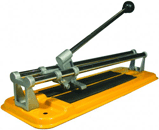 2. ТеркаБ. 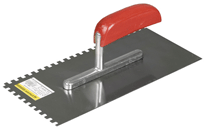 3. ГладилкаВ. 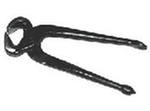 4. ПлиткорезГ. 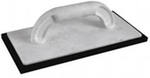 Технологическая операция Рисунок 1. Разравнивание прослойкиА. 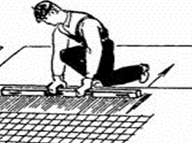 2. Укладка плитокБ. 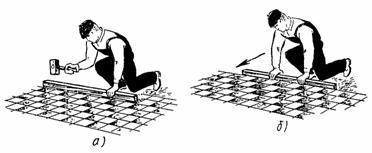 3. Выравнивание плитокВ. 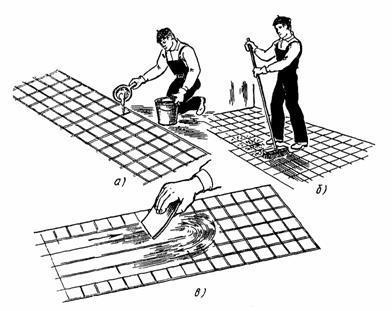 4. Заполнение швовГ. 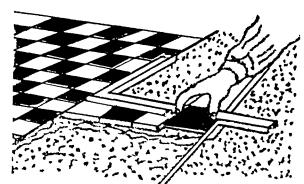 Размеры керамической плитки и пола помещенияКоличество плиток1. Плитка размером 30х30 см, размер пола помещения 3,67 х 3,78 мА. 45 шт. 2. Плитка размером 40 х 40 см, пол помещения комнаты размером 3,0 х 3,5 мБ. 66 шт.         3. Плитка размером 20 х 30 см, пола ванной комнаты размером 2,5 х 3,0 мВ. 125 шт.4. Плитки 30 х 30 см для пола ванной комнаты размером 2,0 х 2,0 мГ. 154 шт.Способы сортировки плиткиОписание способа 1. Сортировка плитки по степени сохранностиА. Осмотр  плитки и выявление дефектов согласно правилам приёмки ГОСТа2. Сортировка плитки по внешнему видуБ. Выявление дефектов цветового тона на лицевой поверхности плитки3. Сортировка плитки по цветуВ. Тщательный осмотр и выявление дефектов со всех сторон плитки4. Сортировка плитки по рисункуГ. Выявление дефектов по: ширине, толщине, высоте плитки, наличию прямого угла5. Сортировка плитки по размеруД. Выявление дефектов на лицевой стороне плитки в сравнении с проектным рисункомИнструмент для плиточных работНазначение инструмента1. Уровень А. Нанесение раствора на плитку2. ШуруповертБ. Контроль прямолинейности швов3. Зубчатый шпательВ. Перемешивание, нанесение и разравнивание раствора, клея4. Кельма Г. Закрепление опорной рейкиПлитки облицовки  Определение 1. ФризовыеА. Устанавливают между плинтусом и основным полем облицовки называются2. ЦокольныеБ. Состоящие из одного или нескольких рядов плиток и отличающиеся рисунком или цветом3. КарнизныеВ. Верхний ряд облицовки из фигурных или плоских плиток4. РядовыеГ. Составляют основное поле облицовочной поверхностиЭлементы облицовки  Определение элементов облицовки1. ПодготовкаА. Выравнивающий слой из раствора для крепления керамических плиток2. ПрослойкаБ. Слой цементного раствора, который выравнивает поверхность перед облицовкой3. Основное поле облицовкиВ. Поверхность, придающая конструкции декоративные, защитные и другие качества4. Облицовочное покрытиеГ. Большая часть облицованной поверхностиЭлементы облицовки  Определение элементов облицовки1. СтяжкаА. Прослойки, препятствующие прониканию звука через конструкцию полов2. ПрослойкаБ. Прослойка, защищающая толщу конструкции полов от грунтовых вод или сточных жидкостей3. ГидроизоляцияВ. Промежуточный слой, связывающий покрытие с нижележащим элементом пола или перекрытием4. ТеплоизоляцияГ. Выравнивающий поверхность слой или придающий покрытию заданный уклонНаименование операцииОценка качества1. Подготовка поверхностиА. Не допускается наплыв плиточного клея на поверхности плитки2. Разметка поверхностиБ. Не допускается наличие пыли и грязи3. Крепление плитки на поверхность стеныВ. Не допускается разносортность плитки4. Очистка облицованной поверхностиГ. Не допускается неплотного крепления плиткиНаименование операцииТехнология выполнения1. Провешивание поверхностиА. Отсортировать плитки2. Подготовка облицовочной плиткиБ. Нанести клей  на поверхность плитки  и разровнять3. Нанесение клея на плиткуВ. Приклеить плитку к поверхности стены4. Крепление плитки на поверхность стеныГ. Проверить  вертикальность и горизонтальность поверхности стеныТехнологическая операция при облицовке вертикальных  поверхностей керамическими плиткамиРисунок технологической операция при облицовке вертикальных  поверхностей керамическими плитками1. Нанесение плиточного клея на поверхностьА. 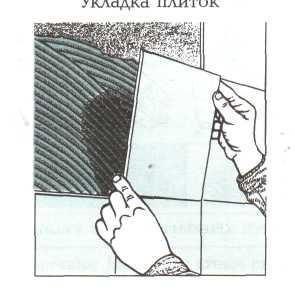 2. Укладка плиткиБ. 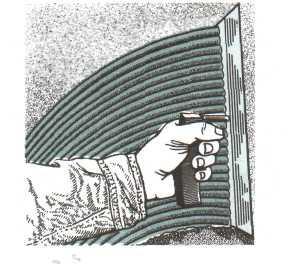 3. Разметка неполномерныхплиток  В. 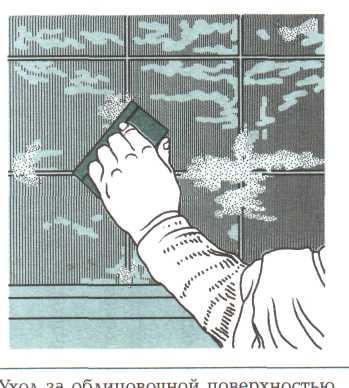 4. Заполнение швовГ. 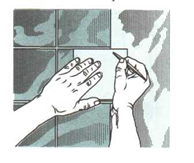 Средства подмащиванияУсловия выполнения работ1. Инвентарный столикА. Работы на высоте более 4 м2. ПодмостиБ. Работы на высоте до 4 м3. ЛесаВ. Работы в стесненных условиях4. ТрапГ. Кровельные работыДефекты облицовкиРисунок дефектов облицовки1. Искаженный рисунок,А. 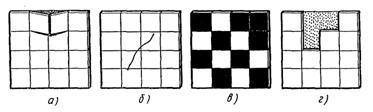 2. частичное (местное) отслоение плиткиБ. 3. Трещины на лицевой поверхности облицовкиВ.4. Полное отслоение плитокГ. Способ облицовкиОпределение способа облицовки1. По диагоналиА. Прямоугольная сетка горизонтальных и вертикальных швов 2. ВразбежкуБ. Вертикальные швы в каждом горизонтальном ряду смещены на половину размера3. Шов  в шовВ. Взаимно-перпендикулярные линии швов расположены наклонно к плоскости пола4. Модульная сеткаГ. Разноформатные плитки, размеры которых   кратны друг другуРисунок раскладки керамических плитокОписание рисунка 1. Модульная сеткаА. Плитка основного размера разных цветов может заменить дорогие  бордюры2. ЛинииБ. Узор из сочетаний плиток небольших размеров.3. КоверВ. Разноформатные плитки, размеры которых   кратны друг другу4. ОрнаментГ. Обвязка из плиток одного цвета с серединой из плиток контрастного цветаФорма плитокНазначение плиток1. 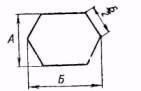 А. Для укладки фриза и заделки2. 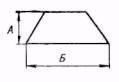 Б. Для укладки основного фона3. 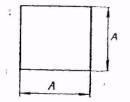 В. Для примыканий длинной стороной к фризовым рядам4. 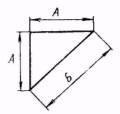 Г. Для перехода от основного фона из восьмигранных плиток к фризу из квадратных плитокПоказатели контроля качестваДопустимая величина1. Просветы между поверхностью покрытия и двухметровой контрольной рейкойА. 1 мм2. Уступы между двумя смежными элементами покрытияБ. 2 мм3. Толщина швов между плитками размером до 200 ммВ. 3 мм4. Толщина швов между плитками размером более 200 ммГ. 4 ммПоказатели контроля качестваДопустимая величина1. Отклонение поверхности облицовки от плоскостиА. 0,5 мм2. Выщербины и зазубрины в кромках плитокБ. 2 мм3. Отклонение от вертикали лузг и усенков на всю высоту помещения В. 2,5 мм4. Толщина швов между плитками Г. 10 ммВид поверхностейСпособ подготовки поверхностей1. Кирпичная А. Удалить жирные пятна, очистить от пыли и грязи, создать шероховатость путём набивки насечки  или нанесения раствора на сетку2. БетоннаяБ. Выбрать швы, нанести подготовительный слой раствора без затирки, нацарапать, просушить3. ОштукатуреннаяВ. Набить насечку на глубину 0,5 – 1,5 см, обеспылить4. Деревянные Г. Набить драночные щиты с размером ячеек 45x45 мм или укрепляют металлической сеткой.Вид работыПрименяемый инструменты1. Проверка ровности основанияА. Скарпель2. Заделка трещинБ. Двухметровая рейка3. Срубка выпуклостей, наплывовВ. Кельма4. Устройство выравнивающей стяжкиГ. ПравилоТехнологическая операцияПрименяемый материал1. Подготовка основанияА. Затирочная смесь2. Приготовление клеевого составаБ. Плиточный клей, вода3. Нанесение клеевого составаВ. Плиточный клей, плитка4. Укладка плитокГ. Плиточный клей5. Затирка швовД. ГрунтовкаНаименование операцииТехнология выполнения1. Приготовление пластичного цементного раствораА. Жидкий раствор разливают ковшом и равномерно распределяют по покрытию2. Заливка швов между плиткамиБ. Следы схватившегося раствора счищают металлическим скребком или удаляют 3%  - ным раствором соляной кислоты.3. Очистка и промывка покрытия полаВ. Не допускаются пропуски в заполнении швов. Покрытие не должно иметь загрязнений и заметных пятен.4. Проверка контроля качестваГ. Приготовляют пластичный цементный раствор состава 1:1 на мелкозернистом пескеВиды работ Технология выполнения работ1. Сортировка плитокА. В центр отверстия помещают острый конец резца и высверливают отверстие требуемого диаметра2. Разметка отверстияБ. Отверстия высверливают после проверки плиток по цвету, оттенку, внешнему виду и размерам3. Сверление отверстийВ. Складным метром или линейкой определяют местоположение центра отверстия на лицевой поверхности плитки4. Контроль качестваГ. Диаметр контролируют измерительными инструментамиНаименование операцииТехнология выполнения1. Огрунтовка основанияА. Раствор расстилают лопатой в полосы-захватки по основанию, разравнивают, и заглаживают2. Разметка захватокБ. Покрытие обрабатывают раствором кислоты 3. Укладка растворной прослойкиВ. Основание обрабатывают жидким стеклом4. Укладка керамических плитокГ. Размечают ширину полос-захваток, рассчитанных на 2...3 ряда плиток5. Отделка кислотоупорного покрытияД. Плитку укладывают на прослойку точно в заданное положение.Наименование работПриемы выполнения работ1. Заглаживание поверхностиА. На поверхность растворную наносят полутерком или большим металлическим шпателем2. Нанесение растворной смесиБ. Поверхность обрабатывают губчатой тёркой, обильно смоченной водой, кругообразными движениями 3. Выравнивание поверхностиВ. Поверхности, предварительно обильно смоченной водой,  обрабатывают полутерком  из нержавеющей стали4. Затирка поверхностиГ. Поверхность обрабатываютзигзагообразными движениями правилаВиды ремонтаРисунок1. Удаление отслоившейся плиткиА. 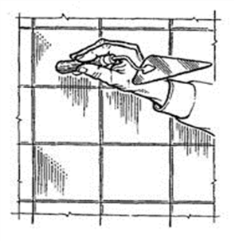 2. Выявление отслоившихся плитокБ. 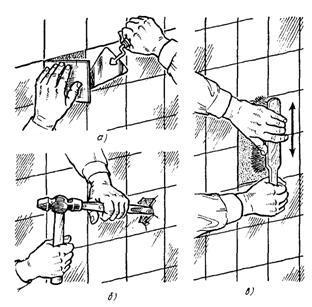 3. Очистка основанияВ. 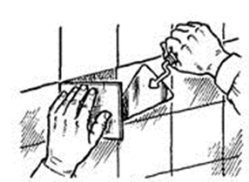 4. Удаление дефектной плиткиГ. Вид ремонта Рисунок1. Вырубка дефектной плиткиА. 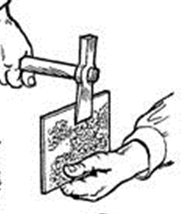 2. Очистка плитки от раствораБ. 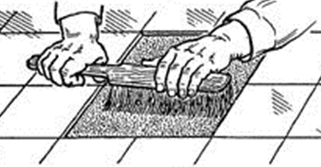 3. Вырубка остатков растворной прослойкиВ. 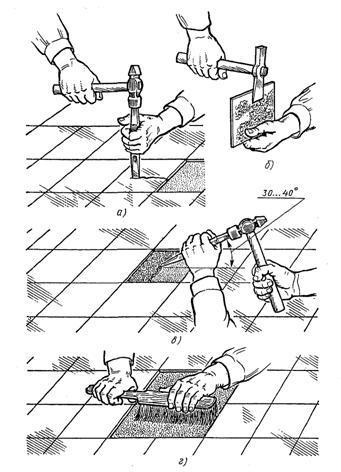 4. Очистка основания стальной щеткойГ. 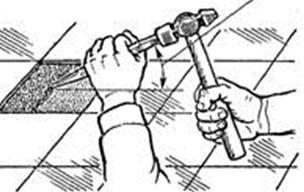 Технологическая операцияТехнологические указания1. ПровешиваниеА. Облицованные поверхности колонн должны быть однотонными по цвету, с геометрически четким рисунком швов2. Установка маяковБ. В крайние колонны забивают гвозди на толщину растворного слоя и толщину плитки и натягивают шнур.3. Укладка плитокВ. На крайних колоннах ряда устанавливают маяки. По ним натягивают причальный шнур  определяющий положение маяков на гранях промежуточных колонн4. Контроль качестваГ. Первый ряд плиток опирают на горизонтальную рейку, у которой верхняя плоскость находится на уровне отметки чистого полаГруппа классификацииВид классификации1. Тип облицовочной плиткиА. Глина2. Материал, из которого плитка изготовленаБ. Санузлы3. Материал поверхности, подлежащей облицовкеВ. Настенная4. Эксплуатационные условияГ. БетонКонтрольно – измерительные инструменты и приспособленияПрименение инструментов и приспособления1. ОтвесА. Линейные измерения2. Складной метрБ.  Контроль ровности маячных рядов3. Разметочный шнурВ. Проверка вертикальности4. ПравилоГ. Нанесение вертикальных, горизонтальных, наклонных линий на поверхностьВид ремонтных работСпособ выполнения работ1. Удаление дефектных и отслоившихся плиток.А. Вырубают плитки легкими ударами молотка по зубилу2. Очистка тыльной стороны снятых целых плиток Б. Удаляют с основания остатки растворной прослойки, срубая ее зубилом, очищают стальным шпателем и стальной щеткой и промывают водой3. Очистка основания ремонтируемого участка полаВ. Укладывают на основание на слой раствора4. Выравнивание основания ремонтируемого участка полаГ. Очищают от остатков раствора кирочкой или молоточком плиточника так, чтобы не повредить кромок